Applicant's Personal Details:Office Use:Date received:					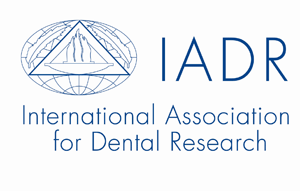 NominationThe Joan Chong Award in Dental Materials     Australian and New Zealand DivisionNominationThe Joan Chong Award in Dental Materials Family name:Given names:IADR membership number:Organization:Postal Address:Email AddressAttachment checklist:[   ]  Papera reprint of a research paper published within the last three years or the typewritten manuscript of a paper  which has been accepted for publication [   ]  Letter One page letter indicating:that the Award has not been  won previouslywhen and where the research covered by the paper was carried out.if the paper is under joint authorship that the applicant performed most of the research and is the principal author. This statement must be signed by the candidate and all co-authors.[   ]  Curriculum VitaeSubmission:Please submit either an electronic copy (preferred) or a hard copy to the ANZ Division Secretary whose contact details are available at www.iadranz.org.auPlease submit either an electronic copy (preferred) or a hard copy to the ANZ Division Secretary whose contact details are available at www.iadranz.org.au